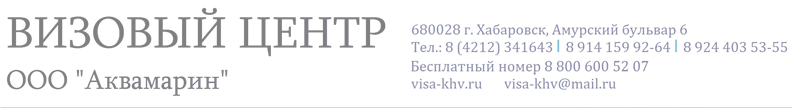 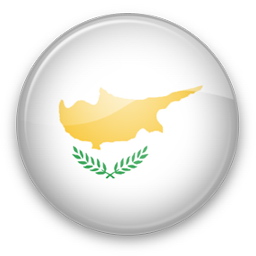 Заявление на визу можно подавать не ранее, чем за месяц до начала поездки и не позднее, чем за неделю до начала поездки.Pro-виза не вклеивается в паспорт, она предоставляется Вам в электронном виде.Заявление на визу на Кипр обычно рассматривается в течение недели (включая день подачи и выдачи). НЕОБХОДИМЫЕ ДОКУМЕНТЫСкан разворота с фотографией действующего заграничного паспорта, действительный как минимум 6 месяцев после истечения срока действия визы, содержащий как минимум 2 чистые страницы и выданный не позже 10 лет назад.Заполненный опросный лист для получения Pro-визы. Ваучер на отель. Допускается предъявление неоплаченного ваучера.ДОКУМЕНТЫ ДЛЯ ПОЕЗДКИ С НЕСОВЕРШЕННОЛЕТНИМИ:Копия свидетельства о рождении.Скан разворота с фотографией действующего заграничного паспорта, действительный как минимум 6 месяцев после истечения срока действия визы, содержащий как минимум 2 чистые страницы и выданный не позже 10 лет назад.Копия нотариально заверенного согласия на выезд ребенка от невыезжающего родителя.Копия паспорта РФ от невыезжающего родителя: копия разворота с фотографией.СТОИМОСТЬ ОДНОКРАТНОЙ ВИЗЫ С ПРЕБЫВАНИЕМ ДО 90 ДНЕЙ – 1 500 РУБЛЕЙ